Temat: Przekształcanie wykresu przez symetrię względem osi OX (lekcja online)Podręcznik str. 167Analiza przykładu 1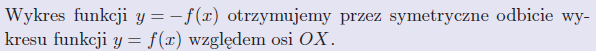 Ćwiczenie 3 str. 168Analiza przykładu 2Ćwiczenie 4 i 5Zadanie 3 str. 169